VSTUPNÍ ČÁSTNázev moduluB2 Ekologické zemědělství - Agropodnikání (M)Kód modulu41-m-4/AK73Typ vzděláváníVšeobecné vzděláváníTyp moduluvšeobecně vzdělávací průpravnýVyužitelnost vzdělávacího moduluKategorie dosaženého vzděláníM (EQF úroveň 4)Skupiny oborů41 - Zemědělství a lesnictvíVzdělávací oblastiPR - Člověk a přírodaKomplexní úlohaObory vzdělání - poznámky41-41-M/01 AgropodnikáníDélka modulu (počet hodin)16Poznámka k délce moduluPlatnost modulu od30. 04. 2020Platnost modulu doVstupní předpokladyVzdělávací modul je univerzálně použitelný pro širokou cílovou skupinu. Vstupním požadavkem je znalost učiva vzdělávacích oborů vzdělávací oblasti Člověk a příroda na úrovni základního vzdělávání.JÁDRO MODULUCharakteristika moduluVzdělávací modul přispívá k hlubšímu a komplexnímu pochopení přírodních jevů a zákonů, k formování žádoucích vztahů k přírodnímu prostředí a umožňuje žákům proniknout do dějů, které probíhají v živé i neživé přírodě. Cílem obsahového okruhu je seznámit žáka s biologickými aspekty činnosti člověka, zejména ve vztahu k oboru vzdělání. Důraz je kladen na ekologii a principy ekologického zemědělství.Obsahová charakteristika:Obecným cílem modulu je zprostředkovat žákům základní ekologické pojmy a principy, poukázat na souvislosti mezi environmentálními, ekonomickými a sociálními aspekty ve vztahu k zásadám tzv. udržitelného rozvoje a pomocí příkladů z praxe demonstrovat jejich význam pro běžný život. Významnou úlohu má také rozvíjení představivosti a globálního pohledu na svět. Rozsah vzdělávacího modulu odpovídá nárokům studijního oboru.Obsahový okruh: Modul svým obsahem a pojetím navazuje na kompetence, které si žák přináší ze základního vzdělávání, zejména z přírodopisu a dále je rozvíjí zejména směrem k aplikacím v oboru. Modul se zabývá vývojem venkova v historických souvislostech, představuje základní pojmy z oblasti environmentu ve vztahu k zemědělství a venkovu a způsoby eliminace možných důsledků negativního působení člověka. Dále se zabývá využíváním dotační politiky státu, podpůrných programů a způsobů rozvoje venkovského prostoru, významem a možnými dopady nesprávného způsobu hospodaření v krajině, zásadami správné zemědělské praxe s důrazem na ochranu a tvorbu krajiny a jinými doplňkovými formami zemědělského podnikání a činností na venkově.Cílová charakteristika:Vzdělávací modul je určen žákům kategorie vzdělávání M (střední odborné vzdělávání ukončené maturitní zkouškou) napříč všemi obory vzdělávání. Vyučovací modul je koncipován jako všeobecně vzdělávací s průpravnou funkcí směrem k odborné složce středního vzdělávání ukončené maturitní zkouškou.Návaznosti modulu:Vzdělávací modul má vztah k dalším modulům, které se zabývají výukou biologie.Očekávané výsledky učeníŽákUmí charakterizovat základní principy a metody ekologického zemědělstvíUmí jmenovat pozitiva a negativa ekologického zemědělstvíVyužívá přírodovědných poznatků a dovedností v praktickém životě ve všech situacích, které souvisejí s přírodovědnou oblastíOrientuje se v terminologii biopotraviny a bioprodukty, kontrola ekologického zemědělství, potravinářská aditivaVysvětlí pojmy welfare hospodářských zvířat a Fair TradeUvede základní ekonomické, právní a informační nástroje společnosti na ochranu přírody a prostředíZdůvodní odpovědnost každého jedince za ochranu přírody, krajiny a životního prostředíNa konkrétním příkladu z občanského života a odborné praxe navrhne řešení vybraného environmentálního problémuVysvětlí udržitelný rozvoj jako integraci environmentálních, ekonomických, technologických a sociálních přístupů k ochraně životního prostředíVysvětlí na konkrétním příkladu z občanského života a odborné praxe základní environmentální problémy zemědělství a navrhne řešení vybraného environmentálního problému; vysvětlí principy udržitelného rozvojeObjasní význam dotací, zná významné dotační zdroje, programy a podmínky jejich získáváníObsah vzdělávání (rozpis učiva)Charakteristika ekologického zemědělstvíBiopotraviny, bioprodukty, kontrola ekologického zemědělstvíWelfare hospodářských zvířatFair TradeVzájemné vztahy mezi člověkem a životním prostředím Dopady zemědělské činnosti člověka na životní prostředí Nástroje společnosti na ochranu životního prostředíPříklady dobré praxe Základní ekonomické, právní a informační nástroje v oblasti ekologického zemědělstvíDotační politika – dotační tituly v ekologickém zemědělstvíPojem LFA, lokalizace oblastí, charakteristikaVýznam krajiny, její trvale udržitelné využívání – narušování stability a funkčnosti krajiny, dopady tohoto působení – obnova stability krajiny – PHO vod, CHKO a hospodářská omezení, způsob hospodařeníUčební činnosti žáků a strategie výukyVýuka směřuje k tomu, aby žáci měli vhodnou míru sebevědomí a byli schopni sebehodnocení, jednali odpovědně a přijímali odpovědnost za svá rozhodnutí a jednání, tvořili si vlastní úsudek, byli ochotni klást si otázky a hledat na ně řešení, vážili si života, zdraví, materiálních a duchovních hodnot, dobrého životního prostředí a snažili se je zachovat pro příští generace.Pro dosažení výsledků učení jsou doporučeny následující činnosti:výklad učitele s ilustračními příklady – navazuje na základní vzdělání a doplňuje příklady z oboru vzdělání, zde praktické činnosti a situace v oblasti zemědělstvířízená diskuze žákovské miniprojekty skupinová práce individuálnílaboratorní cvičeníZařazení do učebního plánu, ročníkVÝSTUPNÍ ČÁSTZpůsob ověřování dosažených výsledkůPři ověřování dosažených výsledků učení lze zejména v průběhu modulu využít jednoduché slovní hodnocení. Hodnocení bere v úvahu individuální přístup žáka k učení a vzdělávacímu procesu. V průběhu modulu lze provádět klasifikaci na základě hodnocení konkrétních praktických činností.Při hodnocení žáků musí být kladen důraz na hloubku porozumění učiva, schopnost aplikovat poznatky v praxi a schopnost pracovat samostatně.Možné způsoby ověřování dosažených výsledků učení:dialog učitele se žákemřízená diskusepráce s počítačempráce s pracovními listypozorování činností žákadidaktický testlaboratorní cvičenípráce s textemKritéria hodnoceníŽák Umí charakterizovat základní principy a metody ekologického zemědělství. Max. 15 bodů.Umí jmenovat pozitiva a negativa ekologického zemědělství. Max. 5 bodů.Zdůvodní odpovědnost každého jedince za ochranu přírody, krajiny a životního prostředí. Max. 5 bodů.Orientuje se v terminologii biopotraviny a bioprodukty, kontrola ekologického zemědělství, potravinářská aditiva. Max. 15 bodů.Vysvětlí pojmy welfare hospodářských zvířat a Fair Trade. Max. 15 bodů.Vysvětlí udržitelný rozvoj jako integraci environmentálních, ekonomických, technologických a sociálních přístupů k ochraně životního prostředí. Max. 5 bodůUvede základní ekonomické, právní a informační nástroje společnosti na ochranu přírody a prostředí. Max. 10 bodů.Na konkrétním příkladu z občanského života a odborné praxe navrhne řešení vybraného environmentálního problému. Max. 15 bodů.Objasní význam dotací. Max. 5 bodů.Zná významné dotační zdroje, programy a podmínky získávání. Max. 10 bodů.Modul žák splní, pokud výsledek i postup (zdůvodnění) jeho práce splňuje výše uvedená kritéria.Hodnocení lze provést slovně, bodovým hodnocením, známkou, nebo procenty.Hodnocena bude nejen práce skupin, ale i práce jednotlivců ve skupině a schopnost aplikace získaných vědomostí a dovedností v praxi.Hodnocení:100–81 bodů … výborný80–61 bodů … chvalitebný 60–41 bodů  … dobrý 40–21 bodů  … dostatečný 20–0 bodů … nedostatečný K získání hodnocení výborný, chvalitebný, dobrý, dostatečný, musí žák v každé položce bodového hodnocení dosáhnout alespoň 3 body. Po splnění této podmínky je žák na základě celkového počtu bodů klasifikován příslušnou známkou. Učitel přitom přihlíží na žákovy schopnosti, které jsou dány např. specifickými poruchami učení nebo zdravotními a psychickými omezeními. Využívá i informativní hodnocení.Doporučená literaturaKVASNIČKOVÁ, D.: Základy ekologie. 3. vydání. Praha: Fortuna, 2010.JELÍNEK, J. A ZICHÁČECH, V.: Biologie pro gymnázia. 11. vydání. Olomouc, 2014.URBAN, Jiří – KOLEKTIV, Bořivoj Šarapatka: Ekologické zemědělství: učebnice pro školy i praxi, I. díl (Základy ekologického zemědělství, agroenvironmentální aspekty a pěstování rostlin). MŽP, 2005.PoznámkyPočet hodin a způsob je orientační, učitel jej přizpůsobí vstupní úrovni kompetencí žáků a podmínkám školy a nárokům u studijního oboru.Obsahové upřesněníVV - Všeobecné vzděláváníMateriál vznikl v rámci projektu Modernizace odborného vzdělávání (MOV), který byl spolufinancován z Evropských strukturálních a investičních fondů a jehož realizaci zajišťoval Národní pedagogický institut České republiky. Autorem materiálu a všech jeho částí, není-li uvedeno jinak, je Miroslav Kudrna. Creative Commons CC BY SA 4.0 – Uveďte původ – Zachovejte licenci 4.0 Mezinárodní.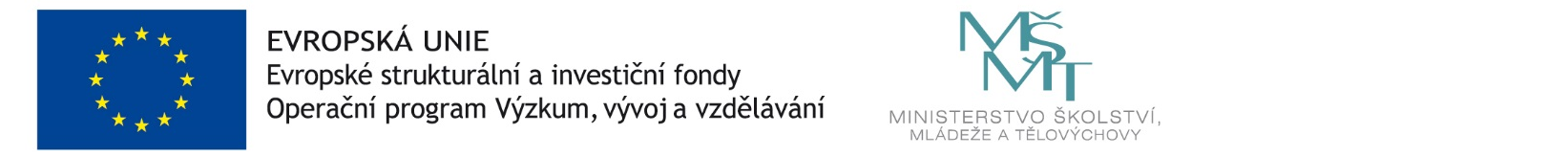 